                                                                                                                                 Утвержден Приказом Закрытого Акционерного Общества «Азербайджанское Каспийское Морское Пароходство» от 01 декабря 2016 года, № 216.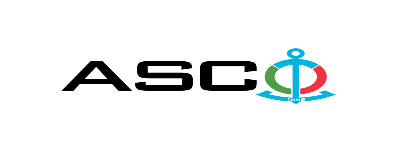 ЗАКРЫТОЕ АКЦИОНЕРНОЕ ОБЩЕСТВО «АЗЕРБАЙДЖАНСКОЕ КАСПИЙСКОЕ МОРСКОЕ ПАРОХОДСТВО» ОБЪЯВЛЯЕТ О ПРОВЕДЕНИИ ОТКРЫТОГО КОНКУРСА НА ЗАКУПКУ СТАЛЬНЫХ КАНАТОВК о н к у р с № AM107 / 2021(на бланке участника-претендента)ПИСЬМО-ЗАЯВКА НА УЧАСТИЕ В ОТКРЫТОМ КОНКУРСЕ Город _______       “___”_________20___года ___________№           							                                                                                          Председателю Комитета по Закупкам АСКОГосподину Дж. МахмудлуНастоящей заявкой [с указанием полного наименования претендента-подрядчика] подтверждает намерение принять участие в открытом конкурсе № [с указанием претендентом номера конкурса], объявленном «АСКО» в связи с закупкой «__________». При этом подтверждаем, что в отношении [с указанием полного наименования претендента-подрядчика] не проводится процедура ликвидации, банкротства, деятельность не приостановлена, а также отсутствуют иные обстоятельства, не позволяющие участвовать в данном тендере.  Гарантируем, что [с указанием полного наименования претендента-подрядчика] не является лицом, связанным с АСКО. Сообщаем, что для оперативного взаимодействия с Вами по вопросам, связанным с представленной документацией и другими процедурами, нами уполномочен:Контактное лицо :  Должность контактного лица:  Телефон :  E-mail: Приложение:Оригинал  банковского  документа об  оплате взноса за участие в конкурсе –  на ____ листах.________________________________                                   _______________________(Ф.И.О. уполномоченного лица) (подпись уполномоченного лица)_________________________________                                                  (должность уполномоченного лица)                                                                                                                                                                   M.П.                                                ПЕРЕЧЕНЬ ТОВАРОВ : Контактное лицо по техническим вопросамЗаур Саламов Специалист по закупкам Департамента Закупок АСКОТелефонный номер: +99455 817 08 12Адрес электронной почты: zaur.salamov@asco.azДо заключения договора купли-продажи с компанией победителем конкурса  проводится проверка претендента в соответствии с правилами закупок АСКО.     Компания должна перейти по этой ссылке (http://asco.az/sirket/satinalmalar/podratcilarin-elektron-muraciet-formasi/), чтобы заполнить специальную форму или представить следующие документы:Устав компании (со всеми изменениями и дополнениями)Выписка из реестра коммерческих юридических лиц (выданная в течение последнего 1 месяца)Информация об учредителе юридического лица  в случае если учредитель является юридическим лицомИНН свидететльствоПроверенный аудитором  баланс бухгалтерского учета или налоговая декларация (в зависимости от системы налогообложения) / справка на отсутствие налоговой задолженности в органах налогообложения Удостоверения личности законного представителяЛицензии учреждения необходимые для оказания услуг / работ (если применимо)Договор не будет заключен с компаниями которые не предоставляли указанные документы и не получили позитивную оценку по результатам процедуры проверки и они будут исключены из конкурса !  Перечень документов для участия в конкурсе:Заявка на участие в конкурсе (образец прилагается); Банковский документ об оплате взноса за участие в конкурсе; Конкурсное предложение; Банковская справка о финансовом положении грузоотправителя за последний год (или в течении периода функционирования);Справка из соответствующих налоговых органов об отсутствии  просроченных обязательств по налогам и другим обязательным платежам в Азербайджанской Республике, а также об отсутствии неисполненных обязанностей налогоплательщика, установленных Налоговым кодексом Азербайджанской Республики в течение последнего года (исключая период приостановления). На первичном этапе, заявка на участие в конкурсе (подписанная и скрепленная печатью) и банковский документ об оплате взноса за участие (за исключением конкурсного предложения) должны быть представлены на Азербайджанском, русском или английском языках не позднее 17:00 (по Бакинскому времени) 22 декабря 2021 года по месту нахождения Закрытого Акционерного Общества «Азербайджанское Каспийское Морское Пароходство» (далее – «АСКО» или "Закупочная Организация") или путем отправления на электронную почту контактного лица. Остальные документы должны быть представлены в конверте конкурсного предложения.   Перечень (описание) закупаемых товаров, работ и услуг прилагается.Сумма взноса за участие в конкурсе и приобретение Сборника Основных Условий :Претенденты, желающие принять участие в конкурсе, должны оплатить нижеуказанную сумму взноса за участие в конкурсе (название организации проводящий конкурс и предмет конкурса должны быть точно указаны в платежном поручении) путем перечисления средств на банковский счет АСКО с последующим представлением в АСКО документа подтверждающего оплату, в срок не позднее, указанного в первом разделе.  Претенденты, выполнявшие данное требование, вправе приобрести Сборник Основных Условий по предмету закупки у контактного лица в электронном или печатном формате в любой день недели с 08.00 до 17.00 часов до даты, указанной в разделе IV объявления.Взнос за участие (без НДС) : Взнос за участие в этом конкурсе не предусматривается.Допускается оплата суммы взноса за участие в манатах или в долларах США и Евро в эквивалентном размере.   Номер счета :Взнос за участие в конкурсе не подлежит возврату ни при каких обстоятельствах, за исключением отмены конкурса АСКО !Гарантия на конкурсное предложение:Для конкурсного предложения требуется банковская гарантия в сумме не менее 1 (одного)% от цены предложения. Форма банковской гарантии будет указана в Сборнике Основных Условий. Оригинал банковской гарантии должен быть представлен в конкурсном конверте вместе с предложением. В противном случае Закупочная Организация оставляет за собой право отвергать такое предложение. Финансовое учреждение, выдавшее гарантию, должно быть принято в финансовых операциях в Азербайджанской Республике и / или в международном уровне. Закупочная организация  оставляет за собой право не принимать никаких недействительных  банковских гарантий.В случае если лица, желающие принять участие в конкурсе закупок, предпочтут  представить гарантию другого типа  (аккредитив, ценные бумаги,  перевод средств на счет указанный в тендерных документах, депозит и другие финансовые активы), в этом случае должны предварительно запросить АСКО посредством контактного лица, указанного в объявлении и получить согласие  о возможности приемлемости такого вида гарантии. Сумма гарантии за исполнение договора требуется в размере 5 (пяти) % от закупочной цены.Для текущей закупочной операции Закупающая Организация произведет оплату только после того, как товары будут доставлены на склад, предоплата не предусмотрена.Срок исполнения контракта :  В связи с острой востребованностью товаров, срок поставки товаров предусматривается в течение 10 дней. Предельный срок и время подачи конкурсного предложения :Участники, представившие заявку на участие и банковский документ об оплате взноса за участие в конкурсе до срока, указанного в первом разделе, должны представить свои конкурсные предложения в «АСКО» в запечатанном конверте (один оригинальный экземпляр и одна копия) не позднее 17:00 (по Бакинскому времени) 29 декабря 2021 года.Конкурсные предложения, полученные позже указанной даты и времени, не вскрываются и возвращаются участнику.Адрес закупочной организации :Азербайджанская Республика, город Баку AZ1029 (индекс), Ул. Микаила Гусейнова 2,  Комитет по Закупкам АСКО. Контактное лицо :Вюгар Джалилов  Ведущий специалист по закупкам Департамента Закупок АСКОТелефон :  +99451 229 62 79Адрес электронной почты: vuqar.calilov@asco.az, tender@asco.azЗаур Саламов Специалист по закупкам Департамента Закупок АСКОТелефонный номер: +99455 817 08 12Адрес электронной почты: zaur.salamov@asco.azПо юридическим вопросам :Телефонный номер: +994 12 4043700 (внутр. 1262)Адрес электронной почты:  tender@asco.azДата, время и место вскрытия конвертов с конкурсными предложениями :Вскрытие конвертов будет производиться в 12.00 (по Бакинскому времени) 30 декабря 2021 года по адресу, указанному в разделе V. Лица, желающие принять участие в вскрытии конверта, должны представить документ, подтверждающий их участие (соответствующую доверенность от участвующего юридического или физического лица) и удостоверение личности не позднее, чем за полчаса до начала конкурса.Сведения о победителе конкурса :Информация о победителе конкурса будет размещена в разделе «Объявления» официального сайта АСКО. №Наименование товараЕдиница измеренияКоличествоДля судна "Г.А.Шыхлинский" 100505741Строп канатный петлевой СКП1 23 Ø-46 мм/ 1 000  L-8 м,  (оснащённый петлями на обоих концах Ø-1000 мм) ГОСТ 25573-82 (Канат 46,5 – Г –ОЖ – СМ ГОСТ 7669-80)шт.82Скоба 25 тонн DIN 834шт.8Для судна “AТЛЕТ-8” 100506183Канат стальной  Ø 26-WS-6x36- Ao-z/s-n-II-g-160-1770 H/mm2 DIN 3064 (WS) (EN 12385-4 6x36WS) левая обмотка (40 тонный подемный кран ZP40016 ET380)метр360Для судна "Ширван-2" 100505014Строп канатный петлевой 1CK-16000/ канат стальной Ø-38 мм. (оснащённый петлями на обоих концах Ø-300 мм Г-ВК-Ж-Н-Т-1770 ГОСТ 7669-80)шт.45Строп канатный петлевой 1CK-8000/ канат стальной Ø-30 мм. (оснащённый петлями на обоих концах Ø-300 мм Г-ВК-Ж-Н-Р-Т 1770 ГОСТ 7668-80)шт.46Строп канатный петлевой 1CK-12000/ канат стальной Ø-32 мм. (оснащённый петлями на обоих концах Ø-300 мм Г-ВК-Ж-Н-Т-1770 ГОСТ 7669-80)шт.47Строп канатный петлевой 1CK-10000/ канат стальной Ø-32 мм. (оснащённый петлями на обоих концах Ø-300 мм Г-ВК-Ж-Н-Т-1770 ГОСТ 7669-80)шт.48Строп канатный петлевой 1CK-12000/ канат стальной Ø-28 мм. (оснащённый петлями на обоих концах Ø-300 мм Г-ВК-Ж-Н-Р-Т 1770 ГОСТ 7668-80)шт.49Строп канатный петлевой 1CK-10000/ канат стальной Ø-28 мм. (оснащённый петлями на обоих концах Ø-300 мм Г-ВК-Ж-Н-Р-Т 1770 ГОСТ 7668-80)шт.410Строп канатный петлевой 1CK-12000/ канат стальной Ø-26 мм. (оснащённый петлями на обоих концах Ø-300 мм Г-ВК-Ж-Н-Р-Т 1770 ГОСТ 7668-80)шт.411Строп канатный петлевой 1CK-10000/ канат стальной Ø-26 мм. (оснащённый петлями на обоих концах Ø-300 мм Г-ВК-Ж-Н-Р-Т 1770 ГОСТ 7668-80)шт.4Для судна "Ширван-3" 1004801312Строп канатный петлевой 1CK-12000/ канат стальной Ø-32 мм. (оснащённый петлями на обоих концах Ø-300 мм) Г-ВК-Ж-Н-Р-Т 1770 ГОСТ 7668-80шт.413Строп канатный петлевой 1CK-14000/ канат стальной Ø-32 мм. (оснащённый петлями на обоих концах Ø-300 мм) Г-ВК-Ж-Н-Р-Т 1770 ГОСТ 7668-80шт.414Строп канатный петлевой 1CK-8000 Ø-24 мм. (оснащённый петлей Ø-300 мм на одном и крючком на другом конце ) Г-ВК-Ж-Н-Р-Т 1770 ГОСТ 7668-80шт.415Строп канатный петлевой 1CK-10000/ канат стальной Ø-28 мм. (оснащённый петлями на обоих концах Ø-300 мм) Г-ВК-Ж-Н-Р-Т 1770 ГОСТ 7668-80шт.416Строп канатный петлевой 1CK-12000/ канат стальной Ø-30 мм. (оснащённый петлями на обоих концах Ø-300 мм) Г-ВК-Ж-Н-Р-Т 1770 ГОСТ 7668-80шт.417Строп канатный петлевой 1CK-10000/ канат стальной Ø-30 мм. (оснащённый петлями на обоих концах Ø-300 мм) Г-ВК-Ж-Н-Р-Т 1770 ГОСТ 7668-80шт.418Строп канатный петлевой 1CK-10000/ канат стальной Ø-24 мм. (оснащённый петлями на обоих концах Ø-300 мм) Г-ВК-Ж-Н-Р-Т 1770 ГОСТ 7668-80шт.4Для судна  «Нефтегаз-62» 1005053319Канат стальной Ø-16 мм, 30 м., (нескручивающийся, нержавеющий, с коушем на одном конце Ø-100 мм) ГЛ-ВК-Ж-Н-Р-Т 1770 ГОСТ 7669-80шт.1